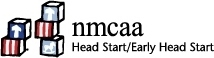 Child’s Name____________________________  Parent/Guardian Name___________________________Enrollment CallReview application and family information provided by the R & H prior to the callIntroduce yourself by name and job titleIntroduce the EHS Home Based program – we provide weekly visits, please set an hour and a half aside for these visits.  Our goal is to support parents as their child’s first and most important teacher.  We do this through planning fun weekly activities together.Ask parent’s preference for communication, and this is the best phone number (call or text?)Phone number:____________________________________Schedule your first visit   Date: _________________       Time: _______________________Confirm Address: ___________________________________________________________If there is no Directions to Home or the address has changed, complete the Directions to Home below:Type of home:      Apartment      Single Story     Mobile Home      Two-Story HomeColor of home: ________________________  Primary Entrance: _____________________________Parking Directions: __________________________________________________________________Safety Questions:Do you have any animals on the premises:  Yes      NoIf yes, is it possible for you to keep your animals contained during our home visit? Yes NoWho might participate in the visit?Is there anything else that might be helpful for us to know?“I look forward to meeting your family next __________ at ______________Follow-up after callAdd home visit to Outlook Calendar 7/23                                                                                                                    EHS/HS Teams/EHS/Enrollment